Workforce Innovation and Opportunity Act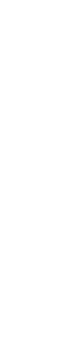 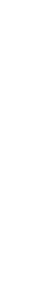 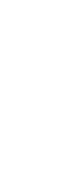 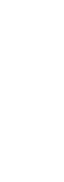 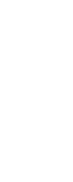 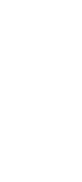 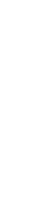 Health Care/ Social AssistanceManufacturingAgricultureEducational Services         Information                      TechnologyRenewable EnergySKILLED WORKFORCE	INDUSTRY DRIVENSTRATEGIESSTRONG COLLABORATIONSRESOURCES ALIGNMENTCONTINUOUS IMPROVEMENTRESPONSIVE TO LABOR MARKET CHANGES. MANAGE PUBLIC RESOURCES PRUDENTLY & ETHICALLYWORKER PIPELINE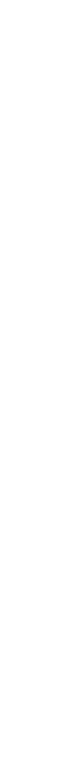 YouthMFIP/SNAPYouth w/DisabilitiesAdultsDislocated WorkersVeterans1.	Support career exploration  1.	Implement work-first1.	Provide services to youthConnect adults withConnect DWs with transition 1.	Provide Priority ofopportunities thatprovides youth with knowledge of demand/STEM occupationsSupport work experience opportunities that connect youth to local employers & teaches work readiness skills.Support community connections through service learning & civic engagement.Support all youth achieving a HS diploma or GED.Support occupational training that leads to a credential.Identify service gaps for at- risk youth & leverage resources.approach with strong focus on work readiness skills.Provide case management services to identify and overcome barriers.Provide connection to resources to address barriers to employmentSupport limited short-term training to prepare for entry level positions in demand industries;Basic SkillsCareer Pathway training programsOccupational trainingProvide Supported Work opportunities to gain experience.Provide job search services & connections to area employers.and adults withdisabilities to achieve integrated community employment.Provide assessment to identify strengths, interests, priorities & barriers to identify employment goal.Provide career exploration.Provide services for successful employment:CounselingWork preparation & skills trainingJob search & placement servicesFollow-up servicesIdentify resources & coordinate service delivery.Collaborate with other agencies.appropriate resources.Provide career counseling matching interest & abilities to demand occupations.Provide case management to identify and address barriers.Support Work Readiness skills training.Support training that prepares to compete for demand occupations:Basic SkillsPre-Vocational & FastTrac trainingOccupational (Credentialed)On-the-job training.Provide job search services & connection to area employersresources.Provide career counseling that matches interests & abilities to demand occupations.Connect employers w/DWs through communication network.Support training that provides DWs with skills to compete for demand occupations including:Basic Skills trainingCredentialedoccupational trainingPre-Voc TrainingOn-the-job TrainingProvide job search/placement connection with area employersService to Veterans andother eligible persons.Connect Veterans to appropriate resource support servicesProvide case management to identify & address barriers.Provide job search/placement connection to area employers.Conduct outreach to identify veterans in need of intensive services.Provide placement services to VA Chapter 31 veterans.Promote Veterans to area employers.